ANEXO IIIPREGÃO ELETRÔNICO SRP Nº 016/2017(Processo Administrativo nº 194/2017)MODELOS DE CARTÕES(Texto para impressão e modelo variável conforme a demanda)Item 1 – Cartão de visita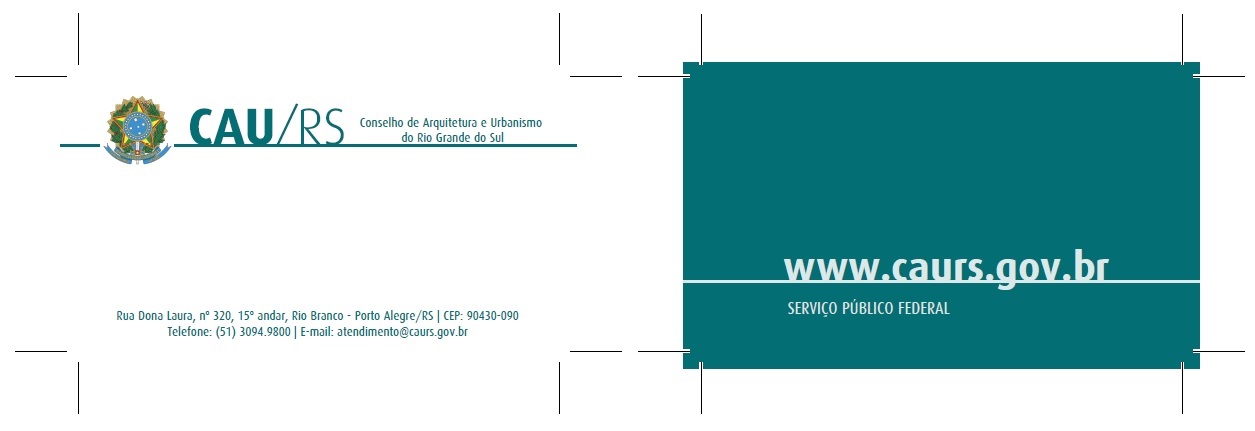 Item 2 – Cartão de identificação (modelo vertical)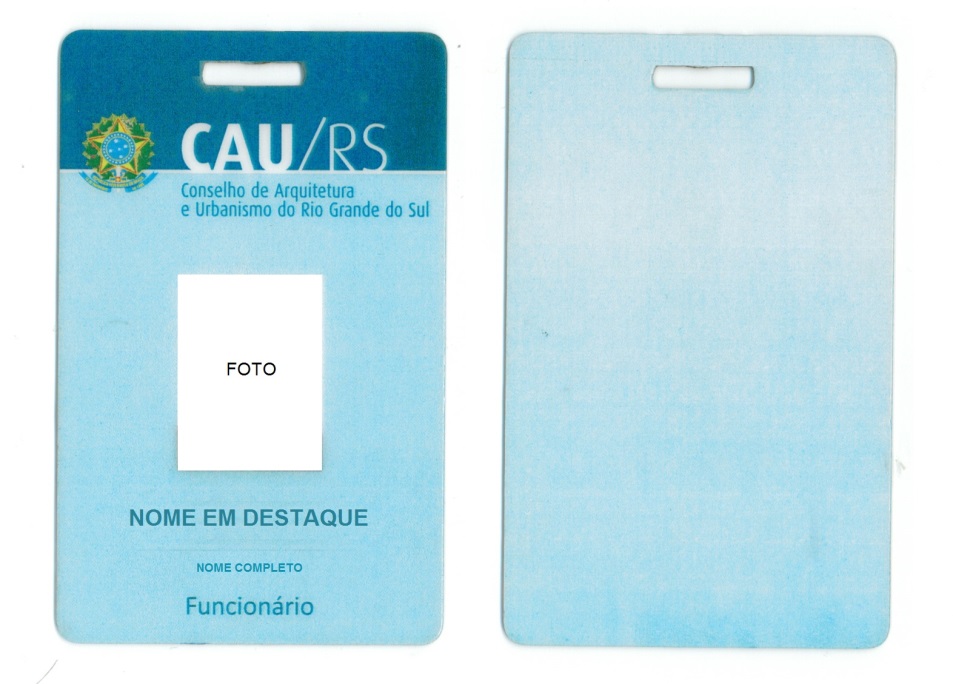 